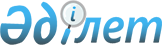 О внесении дополнений в решение Бурлинского районного маслихата от 22 декабря 2010 года N 24-2 "Об установлении ставок налогов и стоимости разовых талонов по Бурлинскому району на 2011 год"
					
			Утративший силу
			
			
		
					Решение Бурлинского районного маслихата Западно-Казахстанской области от 12 июля 2011 года N 28-6. Зарегистрировано Департаментом юстиции Западно-Казахстанской области 1 августа 2011 года N 7-3-116. Утратило силу решением Бурлинского районного маслихата Западно-Казахстанской области от 27 декабря 2011 года № 33-5      Сноска. Утратило силу решением Бурлинского районного маслихата Западно-Казахстанской области от 27.12.2011 года № 33-5      В соответствии с Кодексом Республики Казахстан от 10 декабря 2008 года "О налогах и других обязательных платежах в бюджет (Налоговый кодекс)" и Законом Республики Казахстан "О местном государственном управлении и самоуправлении в Республике Казахстан" от 23 января 2001 года, Бурлинский районный маслихат РЕШИЛ:



      1. Внести в решение Бурлинского районного маслихата "Об установлении ставок налогов и стоимости разовых талонов по Бурлинскому району на 2011 год" от 22 декабря 2010 года N 24-2 (зарегистрировано в Реестре государственной регистрации нормативных правовых актов за N 7-3-107, опубликовано 1 февраля 2011 года в газете "Бөрлі жаршысы-Бурлинские вести" N 10) следующие дополнения:



      приложение 1 к указанному решению дополнить пунктом 3 следующего содержания:

      "3. На основании статьи 386 Кодекса Республики Казахстан "О налогах и других обязательных платежах в бюджет (Налоговый кодекс)" базовые ставки налога на земли, выделенные под автостоянки (паркинги), подлежащие налогооблажению по базовым ставкам на земли населенных пунктов, установленные статьей 381 Налогового Кодекса Республики Казахстан увеличить в десять раз, что составляет 43,40 тенге.".



      2. Настоящее решение вводится в действие по истечении десяти календарных дней после дня его первого официального опубликования и распространяется на правоотношения, возникшие с 1 января 2011 года.      Председатель сессии              М. Махауова

      Секретарь районного маслихата    И. Измагамбетов
					© 2012. РГП на ПХВ «Институт законодательства и правовой информации Республики Казахстан» Министерства юстиции Республики Казахстан
				